PROFILE SUMMARY	Sravan-396251@2freemail.com SRAVAN (Logistics Executive) DubaiWORK EXPERIENCEDec ‘17 – Jun ’19	                                        |INDIA(SHIPPING & TRANSPORTATION SEAWAY COMPANY)Logistics ExecutiveI have handled import and export operation project.Aware of customs or any government rules and regulations.With over 3 years 8 month of experience in the field of Logistics Management looking for position as Logistics Coordinator/Production Officer preferably in Construction, Shipping, Import & Export industry.PERSONAL INFONationality	: IndianGender	: MaleLanguages	: English| Hindi| TeluguDOB	:10th-July-1994Marital Status	: SingleVisa Status	: Visit (Expires on 20th Jan,2020)Current Address :  Dubai.Customs clearance procedures.Handled Onshore Queries and Customer Queries.Invoice and Document Auditing and send to Customers.Advanced planning and optimization(APO), Transportation Management(TM).Integration of customer credit and debit flag.Handled Full Container Load (FCL), Less Than Container Loads(LCL).Handling communication for both Agency and Customers.Knowledge of US Custom Regulatory requirements for Ocean products.Tracking Vessels, containers and GoodsKEY AREAS/SKILLSClient RelationsOn shore Queries Handling AdministrationInvoice Audit Order ManagementProblem Solving Skills Quality AnalysisAbility to prioritize work Customer ComplaintsDestination Documentation Audit Tracking Vessels and CargoAug ’15 – July ’17 |INDIA(FREIGHT TRANSPORTATION COMPANY)Trainee & Operations ExecutiveDevise and implemented short-term andlong-term plans, Optimizing supply chain management.Handled production, manufacturing, purchasing, procurement, warehouse, logistics management, Import and export other supply chain process.Improved, standardized and documented planning and scheduling processes.Built supplier relationship to mitigate risk and establish effective purchasing arrangement with indirect and logistics customers.End to End supply chain process.TECHNICAL SKILLSAdobe photo Designing, Ms excel, MS Office, Troubleshooting and Hardware, Outlook.EDUCATION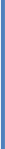 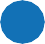 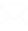 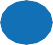 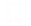 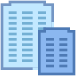 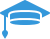 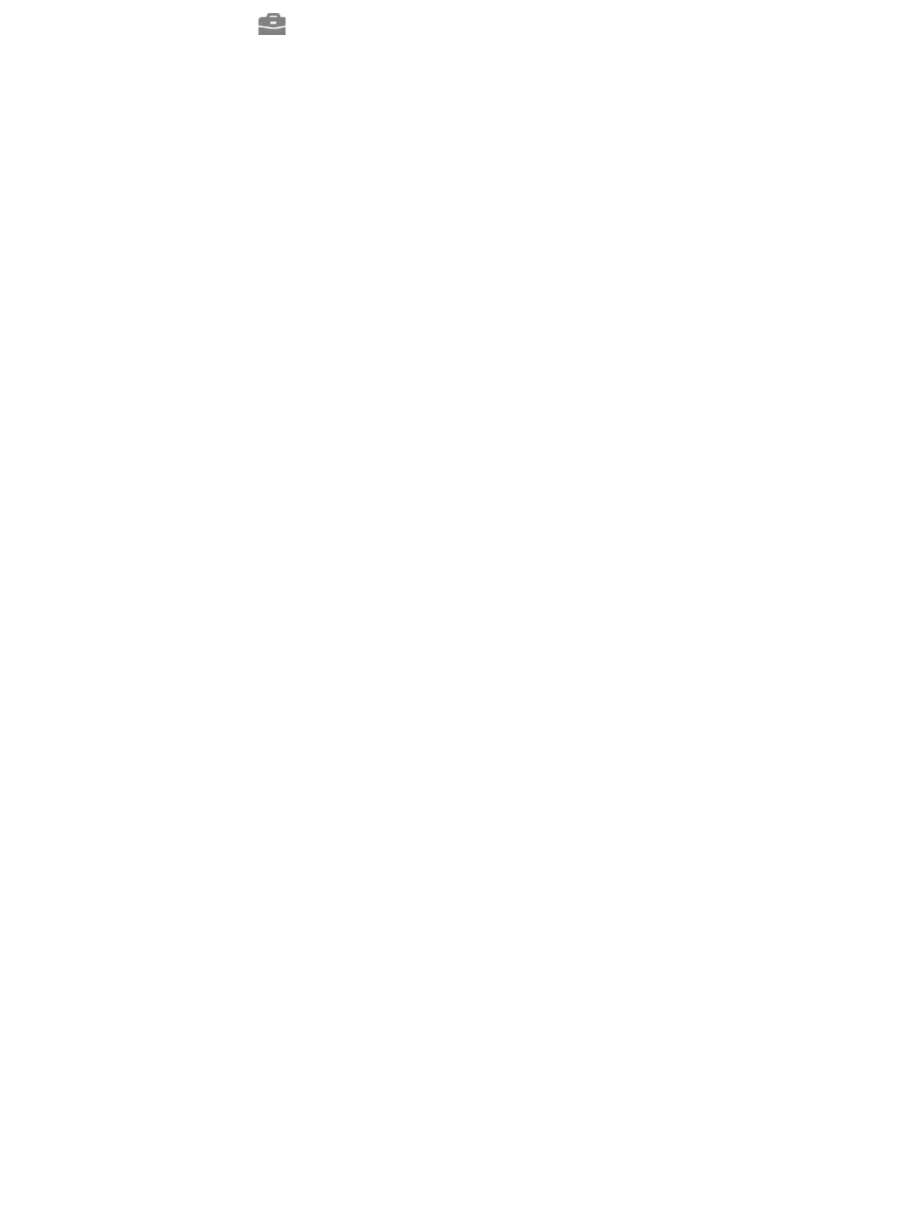 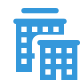 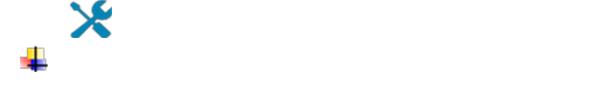 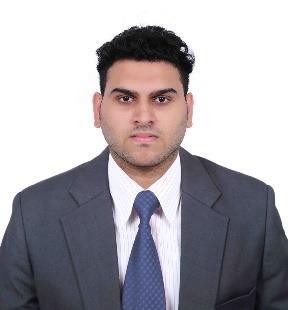 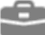 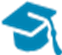 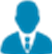 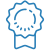 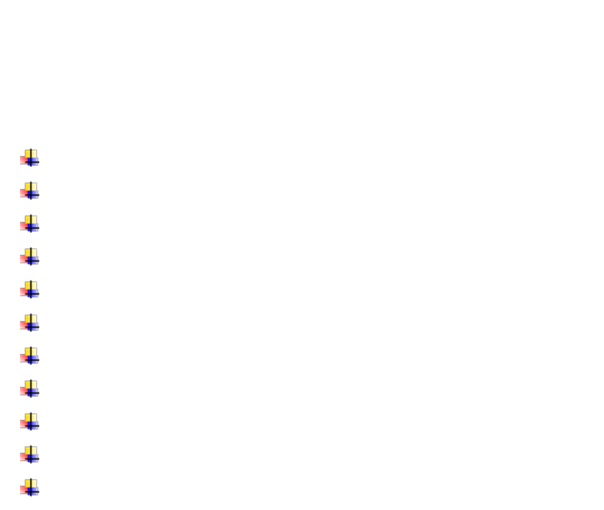 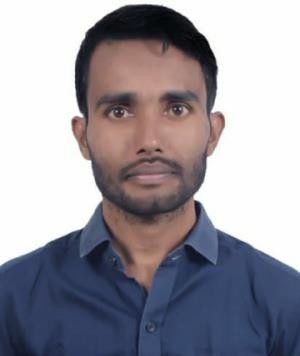 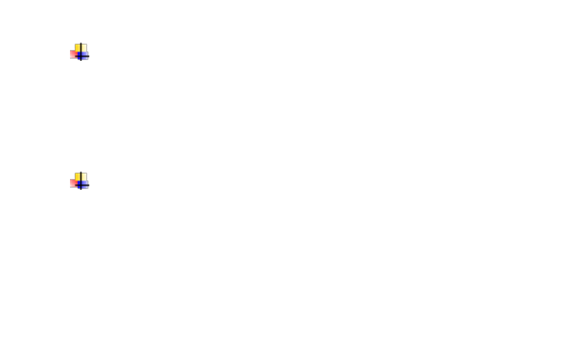 